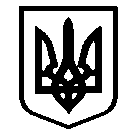 УПРАВЛІННЯ ОСВІТИСАФ’ЯНІВСЬКОЇ СІЛЬСЬКОЇ РАДИІЗМАЇЛЬСЬКОГО РАЙОНУ ОДЕСЬКОЇ ОБЛАСТІОЗЕРНЯНСЬКИЙ ЗАКЛАД ЗАГАЛЬНОЇ СЕРЕДНЬОЇ ОСВІТИНАКАЗ28.12.2022.                           №179/О                                                                                                                 	Про підсумки виховної роботи в школі за І семестр 2021-2022 н.р.Виховна робота у І семестрі 2021-2022 н.р. була направлена на створення сприятливих умов для всебічного розвитку дітей на кожному з вікових етапів, їх адаптації в соціумі, формування демократичного світогляду, ціннісних орієнтирів, засвоєння морально - етичних норм, сприйняття власної індивідуальності, впевненості в собі, на усвідомленому виборі здорового способу життя, на осмислення самовизначення у виборі професії, на пропаганду духовних надбань українського народу, на виховання любові до рідної землі, мови, на формування правової культури, негативного ставлення до протиправних діянь, розвиток учнівського самоврядування.Виконуючи завдання і реалізуючи основні принципи виховної роботи, педагогічний колектив школи орієнтувався на нормативно – правові акти, документи, листи, накази, методичні рекомендації  Міністерства освіти і науки України, Департаменту освіти і науки Одеської обласної державної адміністрації, управління освіти Саф’янівської сільської ради Ізмаїльського району Одеської області, а саме:   - Лист МОН  від 17.08.2021 №1/9-414  “Про організацію освітнього процесу в закладах позашкільної освіти у 2021/2022 навчальному році.- Лист МОН від 16.07.2021 № 1/9-362  “ Деякі питання  організації  виховного процесу  у 2021-2022 н.р. щодо формування  в дітей  та учнівської молоді  ціннісних життєвих навичок ”.-	Окремі положення ЗУ “ Про повну загальну  середню освіту ” від 16.01.2020 №463-ІХ (Ст.10,15,19,21,25,27,28,30).-	Закон України  “ Про освіту ”.-	Постанова Кабінету Міністрів України  №453 від 30.05.2018 р.  “ Про Державну соціальну програму  “ Національний план дій щодо реалізації Конвенції ООН про права дитини ” на період до 2021 року.- Державна цільова соціальна  програма національно-патріотичного виховання на період до 2025 року затверджена Постанова Кабінету Міністрів України  №673 від 30.06.2021 р.  - Державна цільова соціальна програма «Молодь України» на 2021-2025рр. затверджена Постановою Кабінету Міністрів України  №579 від 02.06.2021 р .  -	ЗУ “ Про внесення змін до деяких законодавчих актів України щодо протидії  булінгу (цькуванню) від 18.12.2018 р. №2657-VIII.-	Лист МОН від 14.08.2020 №1/9-436 “ Про створення безпечного освітнього середовища в закладі освіти та попередження  і протидії булінгу ”.-	ЗУ “ Про охорону дитинства ”.-	ЗУ “ Про запобігання та протидію домашньому насильству ” від 07.12.2017р. №2229. - Державна соціальна програма запобігання та протидії домашньому насильству та насильству за ознакою статі на період до 2025 року, затвердженоїпостановою Кабінету Міністрів України від 27.02. 2021 р. № 145.- Основні аспекти Концепції реалізації державної політики у сфері реформування загальної середньої освіти «Нова українська школа» на період до 2029 року.- Розпорядження Кабінету Міністрів України від 01.06.2020 р. №703-р “ Про затвердження плану заходів з реалізації ІІ етапу Національної стратегії реформування системи інституційного догляду та виховання дітей на 2017-2026 роки ”.- “ План заходів з реалізації Національної стратегії розбудови безпечного і здорового освітнього середовища у новій українській школі на 2021 затверджений Розпорядженням Кабінету Міністрів України від 23.12.2020 р.№ 1668”.- Плану заходів з реалізації Національної стратегії реформування системи юстиції щодо дітей на період до 2023 року, затвердженого розпорядженням Кабінету Міністрів України від 27.11.2019 р. № 1335-р.Виховна  робота, в І семестрі, здійснювалась  відповідно  річного плану  виховної  роботи  закладу  та планів виховної роботи класних керівників, які створені відповідно виховних програм: «Основні  орієнтири  виховання  учнів  1 – 11  класів  загальноосвітніх  закладів  України», “ Нова українська школа у поступі до цінностей ”.Ці плани охоплюють всі напрямки виховання: національно та військово-патріотичне, громадянське, правове, превентивне, моральне, художньо-естетичне, трудове, профорієнтаційне, фізичне та здоровий спосіб життя, екологічне, родинно-сімейне та включають в себе календарні, традиційні шкільні свята, заходи, акції та конкурси.    Виконання основних завдань виховної роботи в школі здійснюється  за орієнтирами, визначеними в змісті виховної діяльності Основних орієнтирів виховання учнів 1-11 класів, а саме, формування: ціннісного ставлення  до суспільства і держави;ціннісного ставлення до  сім’ї , родини, людей;ціннісне ставлення до себе;ціннісне ставлення  до природи;ціннісне ставлення до праці;ціннісне ставлення до мистецтва. Педагогічний  колектив  продовжує створювати сприятливі  умови  поліпшення  рівня  виховного  процессу та плідно  працює  над  виховною  проблемою:  «Формування громадянина з демократичним світоглядом шляхом впровадження новітніх технологій для розвитку творчої особистості».В закладі виконують функції класного керівника 40 педагогів, з них 17 класних керівників молодших класів та 23 - середніх та старших класів.В у мовах нинішніх реалій, важлива організація виховного процесу з урахуванням і дотриманням протиепідемічних заходів, з метою запобігання поширенню захворювання на COVID – 19. Тому продовжуються робота відповідно нових завдань:  1. Організація виховного процесу при різних типах  та формах навчання: «змішаних форм навчання» та технологій дистанційного навчання у період перебування регіону у «зеленій», «жовтій», «помаранчевій» чи «червоній  зонах», враховуючи особливості закладу освіти та стан захворювання на COVID-19  учасників освітнього процесу. 2. Адаптація виховної системи до викликів часу та обставин.3. Мобільність, швидке реагування на виклики,  прийняття виважених рішень.4. Проведення виховних заходів в окремих класах  з урахуванням всіх карантинних обмежень. Відмова від традиційних масових заходів в школі.5. Участь всіх класів у  загальношкільних заходах та в конкурсі “Клас року” .6. Проведення виховної роботи в школі з усіма учасниками освітнього процесу. 7. Моніторинг роботи сайту. Регулярне опублікування на сайті закладу, сайті Управління освіти  та в групі соціальної мережі Facebook інформації та фотоматеріалів, відеоматеріалів про проведені виховні заходи, конкурси та акції.Але, незважаючи на обмеження, ми продовжуємо виконувати виховну роботу з усіма учасниками освітнього процесу. Результати, інформація, фотоматеріали про проведені виховні заходи, конкурси та акції, регулярно опубліковується на сайті закладу, сайті Управління освіти  та в групі соціальної мережі Facebook. Виховна робота І семестру включала в себе 4 Місячника:1. ВЕРЕСЕНЬ - Місячник основ безпеки життєдіяльності «Щоб не трапилось біди, пам’ятай про це завжди»Мета місячника: пропагування здорового способу життя; проведення оздоровчо-  профілактичної роботи серед підлітків; формування усвідомлення учнями ролі фізичної досконалості у гармонійному розвиткові особистості.І тиждень  (01.09-03.09) – Двотижневик з безпеки дорожнього руху «Увага, діти на дорозі!» (Перший урок на тему: «30-та річниця Незалежності України». ПЕРВИННИЙ ІНСТРУКТАЖ З БЖД про дотримання учнями обмежень задля запобігання поширенню ГРВІ COVID – 19, спричиненої корона вірусом SARS-COV-2)ІІ тиждень  (06.09-10.09) – Двотижневик з безпеки дорожнього руху «Увага, діти на дорозі!»- (Класні збори «Знайди себе» ( розподіл доручень у класі, планування роботи, вибори активу класу). Проведення бесід щодо дотримання правил дорожнього руху, перегляд мультфільмів про безпечний рух. Єдиний урок з Правил дорожнього руху «Будь уважним на дорозі» Розробка плану руху за маршрутом «Дім – школа – дім» за темою «Мій безпечний рух».ІІІ тиждень  (13.09 – 17.09) - Всеукраїнський Олімпійський тиждень (Тиждень фізичного виховання та здорового способу життя).ІV тиждень (20.09-24.09) - Тиждень безпеки життєдіяльності  V тиждень (27.09-01.10) - Тиждень милосердя (заходи щодо відзначення Міжнародного дня громадян похилого віку та Дня ветерана, акція "Монетки дітям")  2. ЖОВТЕНЬ - Всеукраїнський місячник шкільних бібліотек та Місячник морального виховання  «Любов до ближнього – джерело величі душі» Мета місячника: формування громадської свідомості, уміння та навичок підтримки та збереження міжособистісної злагоди, здатності враховувати думку інших людей, адекватно оцінювати власні вчинки та вчинки інших. Виховання в учнів чуйності, чесності, правдивості, справедливості, гідності, толерантності, милосердя, взаємодопомоги, товариськості, співпереживання, щирості.І тиждень (04.10-08.10) - Тиждень безпечного Інтернету.ІІ тиждень (11.10 – 15.10) - Заходи до Дня захисників та захисниць України, День українського  козацтва.ІІІ тиждень (18.10-22.10) - Тиждень з протидії булінгу «Стоп! Булінг»Дні безпеки життєдіяльності напередодні осінніх канікул (проведення інструктажів  про  дотримання ТБ  під час осінніх канікул та попередження травматизму)3. ЛИСТОПАД - Місячник правової освіти та попередження правопорушень«Бережи мене, мій законе» Мета місячника: формування правової культури, прищеплення учням поваги до прав і свобод людини, забезпечення знання і виконання учнями Законів України.І тиждень (01.11-05.11)- Тиждень правового вихованняІІ тиждень (08.11-12.11)- Тиждень української мови та писемностіІІІ тиждень (15.11-19.1) – Тиждень толерантностіІV тиждень (22.11-26.11) – Тиждень безпеки дорожнього рухуПредметний тиждень МО вчителів математики, фізики, інформатики4. ГРУДЕНЬ – Місячник національно-патріотичного виховання«Патріотизм – серцевина людини, основа її активної позиції»                                                                            Мета місячника: допомагати учням усвідомити себе як частину нації ; спонукати до самовдосконалення громадянина – патріота, вироблення громадянського обов’язку, готовності стати на захист Батьківщини, вивчати минуле народу, берегти свій дім, батьків, рід, народ, Батьківщину.І тиждень (29.11-03.12)– Тиждень боротьби із СНІДом. Тиждень доброчесності. Предметний тиждень М/О вчителів початкових класівІІ тиждень (06.12-10.12) – Тиждень правових знаньІІІ тиждень (13.12-17.12) – Тиждень доброчинності ІV – V тиждень (20.12-28.12) – Тиждень народного календаря – Проведення новорічних свят. Тиждень протипожежної  безпеки «Хай кожна дитина знає – жартів з вогнем не буває» - Дні безпеки життєдіяльності напередодні зимових канікул та святкування новорічних свят «Будьте обережні!» Профілактична  робота з попередження дитячого травматизму ( бесіди по класах) Проведення бесід про дотримання техніки безпеки під час проведення Новорічних свят у школі, вдома, на зимових канікулахАналіз заходів виховної роботи  І семестру 2020-2021 н.р.за напрямками виховання:ГРОМАДЯНСЬКЕ, НАЦІОНАЛЬНО- ПАТРІОТИЧНЕ ВИХОВАННЯНаціонально-патріотичне виховання залишається пріоритетним в освітньому процесі та здійснюється відповідно наступної нормативно-правової бази: Указу Президента України “Про стратегію національно-патріотичного виховання”; Постанови Кабінету Міністрів України від 09.10.2020 №932 «Про затвердження плану дій щодо реалізації Стратегії національно-патріотичного виховання на 2021-2025 роки»; Обласної цільової програми національно-патріотичного виховання на 2021-2025 роки; наказу Управління освіти Саф’янівської сільської ради Ізмаїльського району Одеської області від 09.09.2021р.  №102/А «Про затвердження плану заходів з реалізації Стратегії національно-патріотичного виховання на 2021-2025 роки в закладах загальної середньої освіти Саф’янівської сільської ради» та наказу по школі від 15.09.2021 р. №131/О «Про затвердження плану заходів з реалізації Стратегії національно-патріотичного виховання на 2021-2025 роки в Озернянському ЗЗСО». З метою виховання громадянина-патріота, утвердження любові до Батьківщини,духовності, моральності, шанобливого ставлення до надбань Українського народу, здатності зберегти свою національну ідентичність, наслідування найкращих прикладів мужності та звитяги борців за свободу та незалежності України, готовності до захисту державної незалежності і територіальної цілісності та посилення національно-патріотичного виховання серед дітей та учнівської молоді, в закладі  проведена низька заходів національно-патріотичного виховання. Військово - патріотичне  та національно-патріотичне виховання реалізується при проведені уроків Захисту Вітчизни для старшокласників, уроків мужності та уроків пам’яті, тематичних заходів присвячених героїчним подвигам українських воїнів в боротьбі за територіальну цілісність і незалежність України. Так в закладі були проведені наступні патріотичні заходи: перший урок у 2021-2022 н.р. присвячений  30-тій річниці Незалежності України; заходи із вшанування пам’яті захисників України, які загинули в боротьбі за незалежність, суверенітет і територіальну цілісність України (перегляд  і обговорення художньо- документальних фільмів про героїзм захисників України, тематичні експозиції та екскурсії учнів до музею школи); до Міжнародного Дня миру (протягом дня, 21 вересня учні носили емблеми голуба миру «Я за мир у світі» як символ миру на Землі та  учні молодших класів створили малюнки та розмальовки на тематику свята);  до 80 –ї роковини трагедії Бабиного Яру (класний  керівник 10-Б кл. Гергі М.В. провела з учнями онлайн-урок пам’яті приурочений до 80-х роковин трагедії в Бабиному Яру. Учнями  за допомогою  вчителя та інтернет технологій, була створена відео-презентація про трагічні події в Бабиному Ярі 1941 року. Вчителі історії  провели  онлайн, для учнів 8-11 кл.  національні  уроки  пам’яті 2021,  ініційовані  Меморіальним центром Голокосту «Бабин Яр» спільно з Міністерство освіти і науки України, на базі онлайн-платформи «Червона точка пам’яті»; до Дня захисників і захисниць України (з учнями 8-Г кл. педагогом організатором Севастіян А.П. проведений урок мужності «Козацькому роду нема переводу», класним керівником Моску М.М. проведений літературно-історичний екскурс «Козацькі таємниці» для учнів 5-В кл., з учнями 1-Б кл. класним керівником Мартинчук С.П. організовано перегляд відео де розповідається про історію свята, проведений конкурс розмальовок та учнями створені стінгазета і вітальні листівки яких діти подарували своїм татусям. Педагогом-організатором Севастіян А.П. була проведена з учнями 9-В кл. розважально-пізнавальна гра «ДЕ ЛОГІКА?»); до Дня Гідності та Свободи (у шкільній бібліотеці організована бібліотекарями ілюстраційна  виставка «Революція Гідності. Герої не вмирають!»; в 1-4 кл.-бесіди та уроки-дискусії «Що означає бути гідним», «Хто такий патріот?»;  вчителька історії Щука Є.К., провела з учнями 9-Гкл. онлайн- годину спілкування «Річниця Революції Гідності – з чого все починалось», в рамках якої учнями був підготовлений відеоматеріал про відзначення Дня Гідності та Свободи в Україні;  класний керівник 8-В кл. Гергі А.М., провела з учнями онлайн виховну годину «Вшануймо пам'ять  героїв Небесної сотні»; класний керівник 8-Б кл. Карпова Н.П., провела з учнями дистанційно урок пам'яті, учні створили інформаційне відео про події, які розгорталися в Україні з 21 листопада 2013 до лютого 2014 р; з учнями 8-В класу, педагог-організатор Севастіян А.П. провела розважально-пізнавальну гру « ПРАВДА ЧИ ДІЯ»; заступник директора з виховної роботи Телеуця А.В.  ознайомила учнів 8-11 кл. з онлайн інформацією  «Невідомий майдан - Революція  Гідності в історіях очевидців» та організувала участь учнів у  віртуальній екскурсії  місцями Революції Гідності, посилання до яких  опублікувала на платформі  Classroom.); до Дня пам’яті жертв голодоморів та політичних репресій (виховна година 5-В кл. "Не дай нам, Боже, таку лиху годину..." ( вч. Моску М. М.); читання віршів (вч. Севастіян Я.П.), створення відеоматеріалу «Свічка пам’яті жертв голодомору»; урок-подорож у минуле 9-А клас (вч. Щука Є. К.)).З метою допомагати учням усвідомити себе як частину нації ; спонукати до самовдосконалення громадянина – патріота, вироблення громадянського обов’язку, готовності стати на захист Батьківщини, вивчати минуле народу, берегти свій дім, батьків, рід, народ, Батьківщину, місяць грудень був названий Місячником національно-патріотичного виховання «Патріотизм – серцевина людини, основа її активної позиції».                                                                            З 8.11 по 12.11 пройшов Тиждень української мови та літератури, в рамках якого проведені і заходи до Дня української писемності та мови. Так вчителі - словесники проявили творчу ініціативу, закликали брати активну участь, як учнів так і вчителів, у заходах. Не дивлячись на карантинні обмеження, учні мали змогу поринути у багатющий світ краси і принад української мови, вшанувати пам'ять про видатних діячів українського народу, завдяки яким вона сьогодні у нас є. Згідно плану, упродовж тижня проводилися: виховна година «Цікавинки про українську мову» (Моску М.М. 5Бклас); виховний захід «Мово українська, гордосте моя» (Морару П.Н. 5А клас); Уурок з елементами гри «Вивчати українську мову – цікаво» (Севастіян А.П 3В клас); флешмоб «Любіть свою мову» (Паскаль М.С 4Д клас); вікторина «Ділова людина» (Севастіян Н.Ф. 11А клас); розігрування діалогів «Мова – цілюще народне джерело» (Карпова Н.П. 7АБ); конкурс «Кращий учнівський зошит» (вчителі- філологи  5-9 класи); конкурс читців «Мови чарівної голос» (вчителі-філологи 7,8 класи); книжкова виставка «Кращі друзі й помічники, розумні книги –словники» (бібліотекарі); дистанційно, учні та вчителі української мови взяли участь у написанні Всеукраїнського радіодиктанту національної єдності.З початку жовтня стартував Всеукраїнський місячник шкільних бібліотек  під гаслом «Краєзнавство в шкільній бібліотеці: нові традиції та цінності» Головна мета  місячника - сприяння поглибленню пізнавального інтересу учнів до рідного краю як складової України, виховання у них поваги до історико-культурної спадщини, пробудження почуття господаря батьківщини;  вивчення минулого народу, збереження рідного дому, батьків, рід, народ, Батьківщину. В закладі проведені різноманітні заходи: фотоконкурс – «Чудовий край чудової краси», розмальовка на тему «Мій рідний край» (3-В кл.), пізнавальна година - «Люби свій край- поважай свою історію» (5-Б кл.), екскурсія в музей - «Подорож у давнину» (3-Б, Г кл.),«Краєзнавча подорож:Заповіді місця мого краю» (4-Б, 2-В кл.), поетична година: «Поетична світлиця нашого краю»(6 В кл.), віртуальне знайомство: «Знатні земляки рідного краю», «Рідне місто через призму екології» (4 В кл.), виставка:«Традиції та обряди нашого народу».ПРАВОВЕ ТА ПРЕВЕНТИВНЕ ВИХОВАННЯЗ метою створення безпечного освітнього середовища та зважаючи на те, що Концепцією Нової української школи передбачено формування ціннісного ставлення  і судження у школярів, вміння вибудовувати доброзичливі і толерантні стосунки із учасниками освітнього процесу, в школі продовжується робота з превентивно-правового виховання. Превентивна робота потребує особливої уваги та здійснюється в школі відповідно до нормативної бази: Розпорядження Кабінету Міністрів України від 27.11.2019 . №1335-р.  “ Про реалізацію плану заходів з реалізації Національної стратегії реформування системи юстиції щодо дітей на період до 2023 року ”.Враховуючи необхідність якісного перетворення українського суспільства у контексті розуміння та підвищення рівня відповідальності, а також вшанування пам’яті великого українця – Богдана Дмитровича Гаврилишина, автора «Декларації відповідальності людини», Верховна Рада України становила всеукраїнський День відповідальності людини, який буде відзначатися щороку 19 жовтня, у день народження видатного українця, автора "Декларації відповідальності людини». Так в закладі розроблений план проведення заходів до Дня відповідальності людини протягом вересня-жовтня: заступником директора з виховної роботи та педагогом-організатором був оформлений інформаційний стенд на тематику: «Декларація відповідальності людини Богдана Гаврилишина», так, діти молодших класів мали можливість ознайомитись з основними фактами даного свята. А для 5-11 кл. виконана дистанційна робота у вигляді відео та  онлайн інформування «Бути відповідальним – це… Роздуми відомих українців про різні аспекти відповідальності». Для цього використані дистанційні технології навчання: опубліковані посилання в групах у Вайбері та на платформі Classroom. Протягом вересня-жовтня, в закладі були проведені години спілкування та  виховні години: «Вчинок - відповідальність»(8-Б кл.), «Відповідальність - крок до успіху"» (9-А, 10-А, 10-Б кл.), «Відповідальність людини.  "Декларація відповідальності людини"»(1-Г, 4 Д, 5-Б кл.). Учні 11- Б кл. брали участь у дистанційному флешмобі «Бути поруч, бути відповідальним не тільки на День відповідальності, а завжди ...і будь де». Учні 5-А кл. під керівництвом класного керівника брали участь в онлайн марафоні «Ми відповідальні». Учнями 6-Б кл. був створений відеоматеріал на тематику "Я відповідальна людина". Також, бібліотекарями організована виставка в бібліотеці на тематику: «Відповідальне ставлення людини у суспільстві».З метою проведення правопросвітницьких заходів щодо протидії булінгу,  інформаційної кампанії «Стоп булінг»,  у нашому закладі освіти, з 18.10 по 23.10.2021 відповідно річного плану, пройшов Тиждень з протидії булінгу «Стоп Булінг!».  Протягом тижня проведені різноманітні тематичні  заходи офлайн для учнів 1-4кл. та онлайн для учнів 5-11 кл.: бесіди «Скажемо НІ! булінгу» проведені класними керівниками  в усіх класах; перегляд відеороликів з протидії булінгу: для учнів 5-11 кл. «Правова допомога онлайн. Мультфільм «Булінг у шкільному колективі»; для учнів 1-4 кл. «Корисні підказки. Битися чи не битися?»; анкетування здобувачів освіти з метою виявлення проявів булінгу; виховний захід «Стоп булінг, давай дружити» в 4-В кл; виховний захід «Битися чи не битися» в 2 Б, 2-Г кл;  в 1-Г кл. - виховний захід  з элементами гри : «Булінгу-СТОП!Зупинимо булінг разом», проведений класним керівником Гергі В.С. та соціальним педагогом Севастіян Я.П.З метою привернення уваги учнів та батьків  до актуальної для українського суспільства проблеми подолання насильства в сім'ї, жорстокого поводження з дітьми, протидії торгівлі людьми, забезпечення рівних прав жінок і чоловіків, в школі були проведені низька заходів в рамках  щорічної Всеукраїнської  акції «16 днів проти насильства» яка була проведена з 25  листопада до 10 грудня включно з нагоди відзначення 25 листопада - Міжнародного дня боротьби за ліквідацію насильства над жінками; 1 грудня - Всесвітнього дня боротьби зі СНІДом; 2 грудня - Міжнародного дня боротьби за скасування рабства; 3 грудня – Міжнародного дня людей з обмеженими фізичними можливостями; 6 грудня - Вшанування пам’яті студенток, розстріляних у Монреалі; 9 грудня – Міжнародного дня боротьби з корупцією; 10 грудня - Міжнародного дня прав людини. Метою проведення акції «16 днів проти насилля» у школі було привернення уваги учнів до проблем насильства в дитячому та учнівському колективах та протидії насильству в сім’ї.  Так, у школі, в рамках цієї акції були проведені такі заходи: відкриття акції "16 днів проти насилля". Оформлення інформаційного стенду  соціальним педагогом;  виховна година в 5-В кл. «Діти проти насилля. Насильстві – Ні»; тренінг в 6-В кл. «Чужу біду до себе прикладай»; фотоконкурс «Усмішка робить світ добрішим»; захід з елементами тренінгу в 5-Б кл. «Це повинен знати кожен»; заняття-тренінг в 7-А кл. «Ми проти насильства!»; виховна година присвяченя Міжнародному дню боротьби з рабством та ін.  З учнями схильні до правопорушень проведена профілактична та роз’яснювальна робота, щодо запобігання насильства, практичним психологом та соціальним педагогом, у вигляді  тренінгів, бесід  на тему «Мій улюблений світ без насилля», «Проблематика прав людини в сучасному суспільстві». На сайті школи створена «Пам'ятка! Протидія домашньому насильству», для її створення були використані інформаційно-просвітницькі  матеріали щодо протидії домашньому насильству, булінгу, насильству за ознакою статті, отримані від Ізмаїльського районного центру соціальних служб для сім’ї, дітей та молоді.На виконання листа Департаменту освіти і науки  Одеської обласної державної адміністрації  від 23.11.2021 №4834/02/5201-02, листа Міністерства освіти і науки України від 18.11.2021 №4/206-21 «Про проведення Тижня доброчесності», в закладі з 29.11. по 03.12 пройшов Тиждень доброчесності, в рамках якого проведенні тематичні виховні години: «Магічний урок доброчесності» (в 5-8 кл.), «Що таке корупція?» (7-8 кл.), «Добро. Чесність», «Конфлікт інтересів» (9-11 кл.) з використанням методичних рекомендацій створених національним агентством з питань запобігання корупції. Так класний керівник 8-А кл. створила відповідний відеоматеріал проведеного заходу під тематичним девізом: «Учні 8-А кл. проти корупції!».З метою виховання в учнів поваги до закону і прав людини, формування  правової культури та правової свідомості, прищеплення учням поваги до прав і свобод людини, забезпечення знання і виконання учнями Законів України, у школі здійснюється широка позакласна робота з правового навчання і виховання. Так, відповідно річного плану школи були проведені:  Місячник правової освіти та попередження правопорушень «Бережи мене, мій законе» (Листопад) та  Тиждень правового виховання (01.11-05.11), Тиждень правових знань (06.12-10.12) та Заходи до Міжнародного дня захисту прав людини (10.12) .В рамках проведення Тижня правового виховання,  у школі  було проведено дистанційно низку заходів,  зокрема: уроки громадянської освіти на тему: «Захист прав дитини. Конвенція ООН про права дитини. Механізми захисту прав дитини» (в 10-А,Б кл.); години спілкування «Адміністративні та кримінальні правопорушення неповнолітніх» (в 9-А, Б,В,Г кл.); виховні на тематику «Права та обов’язки дітей», «Конституція України в моєму житі», «Адміністративна  та кримінальна відповідальність неповнолітніх».  В рамках проведення заходів Тижня  правових знань, у школі були проведені і заходи до Міжнародного дня захисту прав людини: година спілкування  в   11- Б класі з елементами тренінгу  на тему  "Запобігання та врегулювання конфлікту інтересів", провела кл. кер. Севастіян Н.Ф., вчитель правознавства Чудіна Л.К. провела з учнями  9-Б класу інтелектуальну гру "Що?Де?Коли?" ;  тренінг "Великі права маленької людини" з учнями  5-Б кл. провела соц.. педагог Севастіян Я.П.; виховна година спілкування «10 грудня - Міжнародний день прав людини» з учнями 7-А кл. провела Таран К.Т; виховний захід «Права людини очима дітей» з учнями 4-Б кл. провела Севастіян Я.П.; шкільний бібліотекар Баліка В.П. оформила книжкову виставку на тему «Я маю права»,  презентувала видання про права людини та іншу літературу правового змісту; класні керівники провели з учнями  тематичні бесіди «Права та обов’язки учнів у школі» з метою  інформаційно-просвітницької та профілактичної діяльності, спрямованої на попередження вчинення правопорушень неповнолітніми.20 листопада, відзначається  Всесвітній день дітей і 30 річниця Конвенції ООН про права дитини – міжнародної угоди, яку підписали найбільше країн світу. Так класні керівники початкових класів, з метою ознайомлення учнів із міжнародно-правовими стандартами прав дитини, механізмами реалізації та захисту таких прав,  провели з учнями такі тематичні виховні заходи: виховна година «У центрі Всесвіту – дитина!» в 2-Г кл; година спілкування на тему: «20 листопада - Всесвітній день прав дітей» в 4 Б кл; виховний захід «Хай щастю дитини не буде кінця» в 2-В кл.На виконання листа Департаменту освіти і науки Одеської обласної державної адміністрації від 24.09.2021 №4018/02/52-01-02 , листа Одеської  обласної прокуратури від 21.09.2021 №27-1177вих-21 щодо проведення у закладах освіти просвітницьких заходів щодо інформування дітей про їхні права, закріплені у Концепції ООН про  права дитини, в закладі проведені відповідні виховні заходи: «Кожна дитина має право на…» - створення фото колажу (4-Д кл.); створення пазлів "Діти мають право на..." 9-А кл.; «Права дитини очима дітей» - ознайомлення першокласників з правами дитини, перегляд відеоматеріалів про права дитини, створення стіннівок «Я маю право» та магічного сонця з правами дітей представленими в графічних символах (1-А, 1-Б кл.); «Право дітей на щасливе дитинство» (2 Б кл.); учнями та класними керівниками 7-Б, 10-А, 10-Б кл. були створені просвітницькі відеоматеріали «Конвенція ООН про права дитини», яких було опубліковано в групі закладу соціальної сторінки Facebook.На виконання резолюції Саф’янівського сільського голови  від 22.11.21 № 3138 та листа Ізмаїльської районної державної адміністрації від 19.11.2021 №01/01-28/2787 Про затвердження Національного плану дій виконання резолюції Ради Безпеки ООН 1325 «Жінки, мир, безпека» на період до 2025 року» в закладі проведені:виховні години: «Жінка – берегиня сім’ї », «Роль жінки у сучасному світі», «Запобігання та протидія домашньому насильству», «Діти проти насилля Насильстві - Ні»; тренінги «Види та наслідки домашнього насильства», «Збережи життя – зупини насильство» «Ми проти насильства», «Чужу біду до себе прикладай»; оформлення пам’ятної дошки жертв кривавої стрілянини в Монреалі; інформаційний захід «Це повинен знати кожен» для учнів 5-х класів.В закладі проводиться робота з профілактики  підліткової злочинності, соціальний супровід  сімей, які опинилися  в складних життєвих обставинах, соціально-психологічною службою, членами Ради профілактики правопорушень  та дитячої бездоглядності, адміністрацією школи. Виконується робота з профілактики правопорушень відповідно до Програми  правової освіти населення Ізмаїльського району  Одеської області  на 2021-2022 роки та Розпорядження Кабінету Міністрів України від 27.11.2019  №1335-р.  “ Про реалізацію плану заходів з реалізації Національної стратегії реформування системи юстиції щодо дітей на період до 2023 року ”.На початку семестру був затверджений план роботи  Ради з профілактики правопорушень на 2021-2022 н.р. та план  засідань шкільної  Ради профілактики правопорушень. Соціальним педагогом був створений список дітей схильних до правопорушень, які відносяться до групи ризику, учні які потребують корекції поведінки, учні із сімей соціального ризику. До групи ризику увійшли 8 учнів, на початку навчального року, вони  були залучені до гурткової роботи. Проводиться  індивідуальна робота з учнями, що не встигають  та схильними до правопорушень членами Ради профілактики та класними керівниками, які проводять інформаційно-просвітницькі бесіди з учнями на виховних годинах, телефонні бесіди з батьками щодо  формування у дітей свідомого та поважливого ставлення до соціально позитивного способу життя. Також  щодня проводяться  рейди-перевірки «Зовнішній вигляд учня», «Літера “н” у журналі», «Поведінка учнів», «Дотримання учнями карантинних умов».Директором школи, соціально-психологічною службою,  заступниками директора з виховної та навчальної роботи, відповідними класними керівниками,  були відвідуванні та обстежені умови проживання, стан їх утримання та виховання в сім’ях, діти яких без поважних причин пропускають багато днів школу та не відповідають на телефонні дзвінки, це переважно сім’ї де проживають діти роми.  Також відвідувані сім’ї, які перебувають у складних життєвих обставинах, діти, які мали систематичні пропуски занять без поважних причин. Проведено пояснювальні бесіди з батьками даних учнів з  нагадуванням, що станом на сьогоднішній день в Україні повна загальна середня освіта є обов’язковою, що передбачено вимогами  ст. 53 Конституції України та ст. 29 Закону України «Про загальну середню освіту». Законодавство передбачило норму права, зокрема ст. 184 Кодексу України про адміністративні правопорушення, де на батьків за невиконання ними обов’язків щодо виховання та навчання своїх дітей накладається стягнення у вигляді штрафу або застосовується такий захід, як попередження. МОРАЛЬНО-ЕТИЧНЕ  ВИХОВАННЯВелику увагу педагоги приділяють моральному вихованню. За теперішніх умов важливою є активізація зусиль з підвищення духовного рівня учнівської молоді, формування у неї стійкої системи глибоких морально-духовних цінностей.Так жовтень був названий місячником морального виховання  «Любов до ближнього – джерело величі душі». Мета місячника: формування громадської свідомості, уміння та навичок підтримки та збереження міжособистісної злагоди, здатності враховувати думку інших людей, адекватно оцінювати власні вчинки та вчинки інших. Виховання в учнів чуйності, чесності, правдивості, справедливості, гідності, толерантності, милосердя, взаємодопомоги, товариськості, співпереживання, щирості.В рамках проведення заходів Тижня доброти та милосердя (з 27.09 по 01.10) проведені  тематичні заходи до Дня  людей похилого віку та Дня ветерана (проведена дистанційна акція милосердя «Допоможи, не залишайся осторонь!», учні старались, 1 жовтня, приділити більше уваги своїм улюбленим бабусям і дідусям, прийти їм на допомогу в якійсь справі. Так класним керівником 8-Б кл. був створений відеоматеріал та привітання, яких було опубліковано в групі соціальній мережі facebook); проведені для учнів 5-11 класів, дистанційно, класні години «Людям похилого віку – шана й повага!», а для учнів 1-4 кл. в закладі проведені години спілкування, бесіди, виховні години на тематику: «Людина починається з добра», «Доброта і милосердя у твоєму житті», «Твори добро на радість людям», «Милосердя перший крок до людяності»,  «Шануймо старість»; привітання вчителів  та вчителів – пенсіонерів зі Святом працівника освіти. Так педагогом – організатором та  членами учнівського самоврядування створний відеоматеріал з привітанням, яких було опубліковано в групі закладу в соціальній мережі facebook. Учні, батьки та колектив закладу взяли активну участь в благодійній акції "Монетки дітям".  Метою цієї акції був збір монет номіналом 25 копійок, які вийшли з обігу  та перетворення їх на реальну допомогу онко хворим дітям, дітям  які просто зараз борються за шанс на одужання – можливість ходити до школи, займатись спортом, відзначати свята, мріяти про майбутнє без остраху.  Беручи участь в акції «Монетки дітям» школярі відчули силу єднання заради досягнення мети. І що кожен внесок, навіть одна монетка, має значення. Так було зібрано 900 грн копійками номіналом 25.З метою відзначення Всесвітнього дня тварин, профілактики жорстокого ставлення та виховання гуманного ставлення до тварин, доброти та милосердя, класними керівниками початкових класів були проведені уроки доброти та фоточеленжі: 2-A  кл.  – фото челенж "Тварини наші друзі", класний керівник Куля М.М.; 4-А  кл. – урок доброти та фото челенж “Тварини нашi друзi”, класний керівник Морару Н.О.; 4-Г  кл.-  урок доброти та фото челенж ,,Турбота про друзів наших менших”, класний керівник  Манчук Г.Л.; 4-Д  кл. - фото челенж "Ми пiклуємось про наших чотирилапих",  класний керівник Паскаль М.С.В закладі проведений Тиждень толерантності, в рамках якого пройшли різноманітні виховні заходи до  Міжнародного дня  толерантності : з учнями 3-Г кл. класним керівником був проведений захід «Толерантність врятує світ. Серце толерантності», в рамках якого, учні послухали притчу про толерантність, розкрили поняття «толерантність» прикріпили на дошці серця толерантності, створили віночок толерантності та звернення «Закликаємо: будьте толерантними до людей!»; учні 3-В кл. під керівництвом кл. керівника виконали різноманітні завдання: розфарбували розмальовки на тему "Ми різні але рівні", прикрасили дерево толерантності, знаходили і писали різні слова асоціативні від слова «толерантність» та підкріпили один одному браслети дружби, яких створили своїми руками;  учні 1-Г кл, створили квітку толерантності та розмальовки на тематику свята; для учнів 2- Б кл., класним керівником проведений виховний захід, на якому учні створили серця толерантності та розкрили риси толерантної людини; з учнями 5-В класу, соціальним педагогом був проведений дистанційний виховний захід «Прагніть бути толерантними»; педагогом-організатором був проведений виховний захід “Сонце свiтить всiм одноково», для учнів 2-А кл.На виконання резолюції Саф’янівського сільського голови від 25.11.2021 №3215, листа Ізмаїльської районної державної адміністрації від 25.11.2021 №01/01-28/2868, розпорядження Одеської обласної державної адміністрації від 19.11.2021 №1171/од-2021 «Про відзначення в Одеській області у 2021 році Міжнародного дня людей з інвалідністю», в закладі проведена  низька заходів: члени учнівського самоврядування разом з соціальним педагогом спробували вивчити і заспівати пісні мовою жестів "Покажи мені і я тебе почую...."; з учнями 5-В кл. соціальним педагогом проведений виховний захід “В душах людських хай палає тепло, людське милосердя хай творить добро”; бібліотекарями проведена для учнів 5-Б кл. інформаційна хвилинка  «Можливості обмежені – здібності безмежні»; з учнями 1-Б класу, проведена  виховна година  на тему «Людина народжується і живе на Землі, щоб творити добро!».  В рамках заходу, учні  розфарбували розмальовки  «Я дарую тобі сердечко доброти»,  переглянули та аналізували  мультик  " Кругообіг добра у природі" і презентацію на тему" Кожна людина - унікальна особистість"; з учнями 1-А кл., класним керівником проведений конкурс розмальовок; з учнями 2-Г кл., класним керівником був проведений виховний захід «Ліміт людяності. Будьте небайдужі до чужого горя», з метою виховання у дітей толерантного ставлення до людей з особливими освітніми потребами; на виховному заході «Діти з обмеженими можливостями», учні 4-Д кл.  подивилися мультфильм "Мотузки" , про дiтей з обмеженими фiзичними можливостями, у 3Д форматi; соціальний педагог провела з учнями 6-В кл. тренінг на тему: «Чужу біду до себе прикладай», з метою виховання у дітей доброти, людяності та поваги до оточуючих; на виховних годинах в 6-8 класах, класні керівники провели бесіди з учнями щодо толерантного відношення до людей з обмеженими фізичними можливостями та переглянули відео “Історія людини-легенди, Ніка Вуйчича” ; з  учнями 9-11 кл. проведені виховні години на тематику «Дивіться на нас, як на рівних», «Ріка добра з джерельця милосердя» з метою виховання  в учнів почуття доброти та  людяності до людей з з обмеженими фізичними можливостями та  дітей з особливими освітніми потребами.З метою ознайомлення учнів з роботою різних волонтерських організацій,  популяризації волонтерської діяльності та спрямування учнівської молоді до участі в волонтерстві, у в  нашому закладі проведені такі інформаційно-просвітницькі заходи до Міжнародного дня волонтера:  виховні години та дискусії  “Волонтери - люди доброї волі ” для учнів 5-11 кл.; виховний захід “ Вони роблять світ кращим ” проведений педагогом організатором з членами учнівського самоврядування; диспут “Волонтерство – поклик серця чи данина моді?” проведений соціальним педагогом для учнів 6-А кл.; перегляд учнями початкових класів  відеоматеріалів «Хто такі волонтери» та патріотичний мультфільму «Волонтери» підготовлений  «Дитячою анімаційною студією «КРОК». ФІЗИЧНЕ ВИХОВАННЯ ТА ЗДОРОВИЙ СПОСІБ ЖИТТЯПроведений Місячник основ безпеки життєдіяльності «Щоб не трапилось біди, пам’ятай про це завжди» -вересень. Мета місячника: пропагування здорового способу життя; проведення оздоровчо -  профілактичної роботи серед підлітків; формування усвідомлення учнями ролі фізичної досконалості у гармонійному розвиткові особистості. В рамках місячника проведені Двотижневик з безпеки дорожнього руху «Увага, діти на дорозі!» (проведенні бесіди щодо дотримання правил дорожнього руху, перегляд мультфільмів про безпечний рух. Єдиний урок з Правил дорожнього руху «Будь уважним на дорозі» та розроблені плани руху за маршрутом «Дім – школа – дім» за темою «Мій безпечний рух».) та  Всеукраїнський Олімпійський тиждень (Тиждень фізичного виховання та здорового способу життя(13.09 – 17.09)) і  Тиждень безпеки життєдіяльності (20.09-24.09).   Для того щоб  навчити учнів цінувати власне здоров’я, виховувати в них потребу в постійній руховій активності, зміцненні здоров’я, залучати до активних занять фізичною культурою та спортом, в закладі щороку, традиційно в вересні, проводиться Олімпійський тиждень (Тиждень фізичного виховання та здорового способу життя). В рамках цього тижня проведені різні спортивні, рухливі ігри, веселі старти, естафети та ін.. командні змагання. Також, вчителем фізичної культури Бойнегрі О.В. був проведений Олімпійський  урок для учнів 6-Б класу. На цьому уроці вчителька нагадала учням про Олімпійський прапор, про Олімпійські ігри та про отримані винагороди українськими спортсменами на Олімпійських та Параолімпійських змаганнях. На цьому ж уроці були проведені змагання "Веселі старти ", в кінці уроку  було вирішено чия команда була швидше, вище та сильніше. Вчителем фізичної культури Гойчу Ф.П. проведені позакласні змагання з баскетболу серед дівчат 7-х класів; між хлопцями 7-х класів проведені змагання з футболу, а вчителями фізичної культури Чудіним О.Г. та Бойнегрі О.В. проведена естафета «Веселі старти» між учнями 5-х класів. За результатами змагання, I місце виборола команда  5-А кл, ІІ місце – 5-Б кл., ІІІ місце – 5-В кл; вчителем Бойнегрі О.В. проведено змагання з футболу між хлопцями  6 -А, Б та В класами. Місця розподілено між командами так: І місце -  6-Акл,  ІІ місце -  6-Вкл,  ІІІ місце -  6-Б кл.; вчителем фізичної культури Никодим Т.П. проведені позакласні змагання  з волейболу: між дівчатами 9-х класів, за результатами змагання, І місце виборола команда 9-Б кл., ІІ – 9-Г кл., ІІІ- 9-В кл., ІV – 9-А кл. А вчитель Гойчу Ф.П. організував проведення змагання з волейболу між збірними 10-х та 11-х класів. За результатами змагання І місце – 11 кл., ІІ місце – 10 кл. Було вирішено провести в кінці змагання між збірними команд 9-х, 10-х, 11-х кл. Так місця були розподілені між збірними командами таким чином: І місце – 9 кл., ІІ місце – 11 кл., ІІІ місце – 10 кл. Також вчителем Никодим Т.П. проведені змагання з футболу між 8-ми класами та між 9-ми класами. За результатами змагання між 8-ми класами: І місце –8 А кл., ІІ місце – 8 Б кл, ІІІ місце – 8 В кл. За результатами змагання між 9-ми класами: І місце –9 В кл., ІІ місце – 9 Б кл, ІІІ місце – 9 А кл. Також проведені змагання між збірними 8-х та 9-х класів. За підсумками І місце виборола збірна 9-х класів, ІІ місце – збірна 8-х класів. Початкова школа теж брала активну участь в Олімпійському тижні. Так між учнями початкових класів на уроках фізичної культури проведені різноманітні рухливі ігри, естафетні змагання. Першокласники теж з задоволенням брали участь в різних рухливих заходах. А  між учнями  4-Г та 4-Д класом проведені різноманітні естафетні змагання, з результатом нічия. Вчителька Баліка М.В. створила цікаве відео проведення даних змагань. Також,  вчителями Морару Н.О., Браїла В,П проведений  Олімпійський урок  для учнів 4-А та 4-Б класів. Всі учні були нагороджені медалями та кубками за активну участь в спортивних заходах проведених протягом уроку.В рамках Тижня безпеки життєдіяльності класними керівниками 7-11 кл. було проведено анкетування учнів на виявлення шкідливих звичок; класними керівниками 1-4 кл було організовано Перегляд та обговорення серій мультфільму  Корисні підказки: «Як почути своє тіло», «Імунітет», «Стоп, застуда!»; 	Класними керівниками проведені тематичні виховні години: «Правила протипожежної безпеки», «Профілактика інфекційних хвороб», «Культура здорового способу життя в нових обставинах»Інтернет надає дітям та молоді неймовірні можливості для здійснення відкриттів, спілкування і творчості. У наш час особливо важливого значення набуває інформація. Проте, оскільки з самого початку Інтернет розвивався без будь-якого контролю, сьогодні він містить величезну кількість інформації, причому далеко не завжди безпечної. У зв'язку із цим виникає проблема забезпечення безпеки дітей. З метою привернення уваги наймолодших користувачів до загроз в Інтернеті, навчити їх відрізняти безпечний Інтернет від небезпечного та захищати себе від небезпеки в Інтернеті, дослідити позитивні і негативні наслідки Інтернету, мотивувати їх поширювати цю інформацію у своєму середовищі, у закладі пройшли заходи в рамках Тижня Безпечного Інтернету (04.10-08.10):  вчителями інформатики Гергі М.В. та Телеуця А.В.  для учнів 2-3 класів, були проведені тематичні уроки та онлайн-квести «Безпечний Інтернет» з використанням відеоматеріалів, комп’ютерних презентацій, буклетів, розмальовок та ін. на дану тематику; з учнями 4-х класів проведені тематичні уроки на тему: «Безпечне користування Інтернетом. Критичне оцінювання відомостей, отриманих з Інтернету», учні брали активну участь в  грі  під назвою «Пароль за 120 секунд». З 22.11 по 26.11, в закладі  пройшов Тиждень безпеки дорожнього руху, метою якого було залучення дітей до вивчення, дотримання Правил дорожнього руху та  безпечної поведінки на дорозі, профілактика дорожньо-транспортного травматизму за участю дітей та усвідомлення необхідності вироблення навичок дотримання правил поведінки на дорозі: з учнями 1–Гкл. класним керівником проведений виховний захід «Безпечний рух»; з учнями 2-А кл. класний керівник провела рольову гру «Я маленький пішохід»; зучнями 3-А кл класним керівником проведена гра «Дорожні знаки-наші друзі»; з учнями 3-Б кл, класний керівник провела виховний захід «Безпека дорожнього руху»; з учнями 6-А та 5-Б кл., проведено  дистанційно виховні заходи, в 5-Б кл. вчитель основ здоров’я провела дистанційний урок «Безпека на дорозі», а з учнями 6-А кл. класний керівник провела  гру – вікторину "Знай правила дорожнього руху".Щорічно, 1 грудня вся світова спільнота відзначає Всесвітній День боротьби зі СНІДом. став одним із найбільш визнаних міжнародних днів здоров’я і можливістю підвищити рівень обізнаності про це захворювання і його профілактику. Так, з  29.11 по 03.12 проводені різноманітні виховні заходи  Тижня боротьби зі СНІДом: члени учнівського самоврядування підготували буклети та червоні стрічки, з метою привернення уваги до хвороби, яка щорічно руйнує життя сотням молодих людей в усьому світі; учні 10-Б кл. під керівництвом свого класного керівника Гергі М.В. брали участь в Акції підтримки віл-позитивних людей та створили відеоматеріал; класний керівник 8-Б кл Карпова Н.П. провела з учнями виховний захід «1 грудня - Всесвітній День боротьби зі СНІДом», з метою підвищення рівень обізнаності учнів про це захворювання і його профілактику; класний керівник Кильчік О.С. провела з учнями 10А класу виховну годину на тему: «СТОП СНІД!», з метою просвітницької роботи з учнями для вироблення поведінкової мотивації до збереження свого здоров’я. Такі заходи допомагають учням усвідомити всю небезпеку, яку несе СНІД, уберегти себе від  цього страшного захворювання, зробити правильний вибір у житті.З метою навчання дітей правилам пожежної безпеки та дотримання їх у повсякденному житті, виховання в учнів розуміння тяжких наслідків з причин порушення правил пожежної безпеки, навчання діяти в різноманітних надзвичайних та екстремальних ситуаціях, у школі був проведений  Тиждень протипожежної безпеки під девізом: «Хай кожна дитина знає – жартів з вогнем не буває».У рамках тижня відбулися заходи, виховні години, бесіди, конкурси малюнків, перегляд відеоматеріалів та мультфільмів на дану тематику та  інструктажі з безпеки життєдіяльності «Будьте обережні!» і бесіди  про дотримання техніки безпеки під час проведення новорічних свят, на зимових канікулах.З метою пропаганди туризму, розширення кругозору та знань дітей про туристичну галузь, формування здорового способу життя, були проведені різноманітні заходи. з нагоди святкування Всесвітнього Дня туризму 27 вересня 2021 р: перегляд учнями промо ролика «"Одеська область - краса тут!" запропонований для перегляду управлінням туризму, рекреації та курортів Одеської облдержадміністрації та такі відео як: «Озеро Ялпуг з висоти пташиного польоту», «Україна з висоти пташиного польоту», «Цікаві факти про Україну!» та ін. Також до Всесвітнього дня туризму, учні 9-А класу під керівництвом класного керівника Севастіян Є.С. створили відео-флешмоб "Я люблю подорожувати!".ТРУДОВЕ ТА ЕКОЛОГІЧНЕ ВИХОВАННЯНа виконання листа Департаменту освіти і науки Одеської обласної державної адміністрації від 26.08.2021 №3721/02/52-01-02, лист ГО «Всеукраїнський молодіжний рух «Let`s do it, Ukraine» від 19.08.2021 №2021/0040 «Щодо організації міжнародної акції Всесвітнього дня прибирання «World Cleanup Day» в Україні, за згодою батьків та  з дотриманням відповідних карантинних норм та обмежень,  учні долучилися до соціально-екологічної акції з прибирання зелених зон та благоустрою територій – «Всесвітній день прибирання - World Cleanup Day", з метою формування національної культури чистоти, правильного поводження з відходами та дбайливого ставлення до довкілля.Так, 17 вересня, учні 3-Г та 9-Г класу затіяли генеральне прибирання свого шкільного кабінету, а учні 3-В, 7-А, Б кл. вирішили вийти на шкільному подвір’ї та збирати листя які повипадали з дерев після вітру, виривати травичку, поливати квіти біля школи. 18 вересня, коли вся країна долучилася до акції Всесвітнього дня прибирання, учні нашого закладу, в цей суботній день    старались допомагати батькам з прибиранням в домі та на подвір’ї. Діти продемонстрували неабияке бажання працювати та любов до праці. Щорічно 31 жовтня проводиться Міжнародний день Чорного моря з метою активізації еколого-натуралістичної та природоохоронної роботи, проведення агітаційно-пропагандистських заходів та практичних дій по збереженню біорізноманіття Чорного моря, формування ціннісного ставлення до рідної природи та підвищення рівня екологічної культури учнів. Так, учні брали участь у заходах   проведені в рамках щорічної природоохоронної акції  «Міжнародний день Чорного моря»: Виховний захід «Цікавинки про Чорне море» (2-Б кл.); відео-цікавинки про Чорне море  (4-Д кл.); екологічна акція «Ми дбаємо про чистоту узбережжя нашого озера Ялпуг» (5-А кл.); створення онлайн відео-вікторини до Міжнародного дня Чорного моря  (6-Б кл.); створення малюнків на тему: «Краса Чорного моря» (7-Б кл.);  створення відеоматеріалу «Загадкові легенди про Чорне море»  (9-А кл); екологічна виховна  година «Майбутнє Чорного моря в наших руках!!!» та створення відеоматеріалу  (10-А кл.); акції прибирання узбережжя озера Ялпуг, під девізом: «Усе починається з тебе. Твоє ставлення до природи, показує хто ти є насправді. Дбайте та захищайте рідні міста!» (10-А); створення слайд - шоу на тему: " Ми любимо на морі відпочивати, тому повинні оберігати"(10-Б кл.); онлайн - екологічна година: «Розкажи, Чорне море, про свої таємниці» та створення відеоматеріалу  (11-Б кл).ХУДОЖНЬО – ЕСТЕТИЧНЕ ВИХОВАННЯХудожньо естетичне виховання учнів було реалізовано різними виховними заходами на уроках і поза ними, при проведенні різних свят. До Дня вчителя члени учнівського самоврядування підготували відео вітання для вчителів. В кінці грудня,  в школі пройшов Тиждень народного календаря та заходи до Дня Святого Миколая.  Були проведені святкові заходи  в рамках одного класу з урахуванням карантинних обмежень. Також учні всіх класів брали участь в прикрашанні класної  кімнати до новорічних свят. Члени учнівського самоврядування прикрасили шкільні ялинки до зимових свят. АНАЛІЗ РОБОТИ УЧНІВСЬКОГО САМОВРЯДУВАННЯУчнівське самоврядування створює сприятливі умови для організації різноманітної діяльності учнівської молоді, простір для соціальної активності, навчає молодь жити в складних умовах соціуму. Учнівське самоврядування – передусім входження людини у світ спілкування з іншими людьми, формування системи цінностей. Учень набуває певного життєвого, соціального досвіду, формує організаторські вміння, креативні риси, сприяє впровадженню нового підходу до розвитку лідерства, приділяючи особливу увагу засвоєнню цінностей поведінкових установок і навичок необхідних як для підвищення якості свого життя, так і для вирішення завдань сучасного суспільства – культури миру, прав людини, подолання негативних тенденцій у середовищі. Основними шляхами у підвищенні активності і ролі учнівського самоврядування ми вважаємо: надання учням більшої самостійності в організації колективної творчої діяльності; активне залучення учнів до всіх сфер учнівського колективу; поєднання самодіяльності дітей з керівництвом дорослих – кваліфікована, тактовна педагогічна допомога учнівському активу, навчання їх мистецтву управління; збагачення життєвих цілей і внутрішнього духовного світу кожного члена колективу через привабливість соціально значущих ініціатив; наділення учнів реальними правами і обов’язками; повага педагогів до думок та рішень учнівського самоврядування, його органів; відкриття справжніх лідерів, залучення їх до активної громадської діяльності; використання можливостей учнівського самоврядування як превентивного феномену у попередженні та подоланні негативних явищ у молодіжному середовищі. Зважаючи на карантинні обмеження, та дистанційну форму навчання учнівське самоврядування не змогло в повній мірі виконати поставлені завдання та плани на навчальний рік, разом з тим вдалося частково пристосуватися до таких умов навчання та разом з вчителями на початку 2021 навчального року був затверджений план роботи учнівського самоврядування, згідно якого протягом І семестру  навчального року були проведені наступні заходи:♦ Організація та  участь у тематичних тижнях: Олімпійський тиждень ( змагання з баскетболу серед дівчат, з футболу серед юнаків), тиждень милосердя, тиждень з протидії булінгу «СТОП! Булінг!», тиждень української мови та писемності, тиждень народного календаря ♦ Святкові онлайн-привітання до  Дня українського козацтва, до Дня Збройних Сил України, ♦ Участь у районних та обласних конкурсах: конкурс малюнків, фотоконкурсах, історичних та екологічних конференцій тощо.♦ Участь у виховних годинах, конкурсах  та акціях : Свято Першого Дзвоника, Всесвітній день прибирання, виставка «Щедрість рідної землі», акція «Монетки дітям», День захисників і захисниць України, День українського козацтва, конкурс «Конвенція очима дітей», День відповідальності людини,      День української писемності та мови, акція «16 днів проти насилля»,  Всесвітній День боротьби зі Снідом, Тиждень «Стоп Булінг», Міжнародний День толерантності, День людей з обмеженими можливостями, природоохоронна акція «Ялинка», День пам’яті жертв Голодоморів, День вшанування пам’яті студенток розстріляних в Монреалі, День Святого Миколая, Новорічні ранки. УЧАСТЬ УЧНІВ У ШКІЛЬНИХ ТА  РАЙОННИХАКЦІЯХ ТА КОНКУРСАХЗ нагоди 30-річчя набрання чинності для України Конвенції ООН про права дитини, з метою інформування дітей про їхні права, що закріплені в ній та з метою творчого розвитку захисту прав та законних  інтересів дітей, формування правової свідомості, виховання почуттів відповідальності, гідності, в закладі проведені  просвітницькі заходи з дітьми та протягом жовтня учні закладу брали активну участь у конкурсі дитячої творчості «Конвенція очима дітей» за номінаціями:  «Плакат», «Малюнок», «Вірші», «Есе». Всі учні нагороджені грамотами за участь в шкільному етапі, а  найкращі роботи відправлені на участь в районному конкурсі дитячої творчості «Конвенція очима дітей». За  результатами районного конкурсу «Конвенція очима дітей», в номінації «Плакат» учениці 11-Б класу Кильчик Евеліна і Топалу Вікторія за роботу «Конвенція ООН про права дитини»  посіли ІІ місце (керівник Севастіян Н.Ф.).  В номінації «Колаж» учні 4-А класу Гергі Артем та Куля Віталіна за роботу «Кожна дитина має право на життя» посіли І місце (керівник Морару Н. О.). В ції же номінації, колективна робота учнів 4-Д класу за роботу «Кожна дитина має право на…» посіла ІІІ місце (керівник Паскаль М. С.). В номінації  «Есе» учениця  9-В кл.  Мацку Олександрина, яка написала  есе  на тему «Все в балансі», посіла ІІ місце (керівник Севастіян А.П.), а за есе на тему «Не обмежуйте нас у права», учениця   7-А   класу Моску Аріна, посіла ІІІ місце (Кильчик Д. П.).На виконання наказу Управління освіти Саф’янівської сільської ради Ізмаїльського району Одеської області від 15.09.2021р.  №103/А « Про проведення заочної виставки Досягнень юних натуралістів «Щедрість рідної землі»» та наказу Департаменту освіти і науки Одеської обласної державної адміністрації від 16.12.2020 року № 211/ОД «Про затвердження Плану обласних організаційно-масових заходів з дітьми та учнівською молоддю у позашкільній освіті на 2021 рік ( за основними напрямами позашкільної освіти), наказу Одеського обласного гуманітарного центру позашкільної освіти та виховання від 13 вересня 2021 року №138-ОД Про проведення заочної обласної виставки Досягнень юних натуралістів «Щедрість рідної землі», Постанови Кабінету Міністрів України № 393 від 20.05.2020 « Про встановлення карантину з метою запобігання поширенню на території України гострої респіраторної хвороби COVID-19, спричиненої коронавірусом SARS-CoV-2 та етапів послаблення протиепідемічних заходів», з метою сприяння розвитку пріоритетних напрямів еколого-натуралістичної освіти, в Озернянському ЗЗСО  була проведена шкільна виставка досягнень юних натуралістів «Щедрість рідної землі». Цього року у виставці прийняли участі учні 1-11 класів, які представили: натуральні експонати, вироби з природного матеріалу (дерева, соломки, лози та ін..) Учні мали змогу продемонструвати свою винахідливість, креативність, фантазію та вміння. Журі відзначили що майже кожна робота стала чудовим вираженням творчої фантазії й уявлення дітей, батьків та їх класних керівників, так дякуючи їм були підготовані чудові та цікаві композиції.  Найкращі роботи взяли подальшу участь у заочній районній виставці досягнень юних натуралістів «Щедрість рідної землі 2021». А всі учасники шкільної виставки отримали грамоти за активну участь.        Так, відповідно наказу Управління освіти Саф’янівської сільської ради Ізмаїльського району Одеської області від 18.10.2021р.  №114/А « Про підсумки заочної виставки досягнень юних натуралістів «Щедрість рідної землі»», всі 7 композицій, які були представлені на районний етап, були нагороджені грамотами за різними номінаціями:- за високий рівень майстерності в розділі «Практичні навички роботи  з  природним матеріалом, володіння народними ремеслами», грамотами Управління освіти Саф’янівської сільської ради, нагороджені роботи колективу 11-А кл. «Замок біля скелі»(керівник Марку І.П.) та колективу 9-А кл. «Весела сова» (керівник Севастіян Є.С.);- за активну участь у заочній виставці досягнень юних натуралістів “Щедрість рідної землі”, грамотами ЦДЮТ нагороджені роботу  Шкепу Йосифа  3-А кл. “Осінь на Дунаї” (керівник Гергі М.Д.); колектива 2-В класу “Гарбузовий букет” (керівник Бригируш О.Г.); Калчік Орини 3-А кл. “Капустяний заєць” (керівник Гергі М.Д.); Топалу Артура 1- В кл. “Вітряний млин” (керівник Гужуміт М. Г.);Арику Дарії  1-А кл. “Вітряний млин” (керівник Баліка М.П.).Із метою підтримки зусиль медичних працівників у протидії поширенню коронавірусної інфекції COVID-19, розуміння важливості роботи лікаря в умовах пандемії, формування громадської думки щодо наявних загроз, спричинених хворобою, усвідомлення соціальної відповідальності за дотриманням протиепідемічних заходів, виховання толерантності як основи взаємодії громадянського суспільства Центром дитячої та юнацької творчості у період з 10 листопада 2021 року до 20 листопада 2021 року проводиться соціально-просвітницька онлайн акція «ДЯКУЮ ТОБІ, ЛІКАРЮ!». Учні нашого закладу долучилися    до акції за номінаціями:	 «Малюнок» та «Відеозвернення». За результатами акції, на  шкільному етапі – 124 учасника нагороджені грамотами, за участь і на районному етапі – 122 учасника отримали грамоти Управління освіти Саф’янівської сільської ради та солодкі подарунки від Благодійного фонду Урбанського «Придунав’є».З метою формування в учнів і вихованців дбайливого ставлення до природи, стимулювання розвитку творчого пошуку, художнього смаку при виконанні робіт і композицій, які символізують і відображають новорічну та різдвяну флористику, на виконання наказу Управління освіти Саф’янівської сільської ради Ізмаїльського району Одеської області від 22.11.2021р.  №145/А « Про проведення І етапу обласної виставки-акціі' «Ялинка»-етапи Всеукраїнських конкурсів: «Новорічна композиція», «Український сувенір», в закладі була проведена виставка-акція «Ялинка» за номінаціями «Новорічна композиція» та «Український сувенір». Девіз проведення акції: «Збережи ялинку! Якщо ви подивитесь, то побачите різноманіття матеріалів, з яких її можна зробити своїми руками». Учні 1-11 класів взяли активну участь, а створені роботи підтвердили, що фантазія дітей та їх батьків безмежна. Кожна робота вражала своєю яскравістю, оригінальністю та технікою виконання. Всі учні які брали участь на шкільному етапі, 287 учасників, отримали грамоти.  6 експонатів були представлені на І заочний  етап виставки. Відповідно наказу Управління освіти Саф’янівської сільської ради Ізмаїльського району Одеської області від 21.12.2021р.  №165/А «Про підсумки проведення заочного І етапу обласної виставки-акції «Ялинка» - етапи Всеукраїнських конкурсів: «Новорічна композиція», «Український сувенір»»,  автори всіх 6 експонатів стали переможцями І заочного етапу і будуть будуть нагороджені грамотами управління освіти Саф’янівської сільської ради:  Колектив 11-Б кл., Новорічна композиція «Чарівна казка» (кер.Севастіян Н.Ф.); Колектив 10-Б кл., «Стилізована ялинка» (кер.Гергі М.В.); Гергі Оксана 8-Б кл., Свічки «Віра, Надія та Любов» ( кер.Карпова Н.П.); Гуртки декоративно-ужиткового мистецтва, «Колекція новорічних іграшок» кер.Таран К.Т., Севастіян А.П.);Мушат Вікторія 5-А кл., «Новорічний олень» (кер.Морару П.Н.); Гергі Артем 2-В кл., «Новорічний вінок» ( кер. Бригируш О.Г.)Також, в школі проводиться загальношкільний конкурс «Клас року 2021-2022» між 1-4 кл, 5-7 кл. та 8-11 кл. В І семестрі були проведені такі номінації: «Проведення заходів до Дня відповідальності людини»,  «Участь у конкурсі дитячої творчості "Конвенція очима дітей" та зоходи до 30-чя Конвенції ООН», «Участь у природоохоронній акції "Міжнародний день Чорного моря», «Акція "Дякую тобі, лікарю!"», «Участь в шкільній виставці – акції 
«Ялинка 2021»», «Участь в акції“16 днів проти насильства”». За результатами місця розподілені таким чином: між 1-4 кл: І місце – 4Д кл., ІІ місце – 4А кл., ІІІ місце – 1А,Б,Г;між 5-7 кл.: І місце – 5А кл., ІІ місце – 6А кл., 6Б кл.,  ІІІ місце – 7Б;між 8-11 кл.: І місце – 10Б кл., ІІ місце – 9А кл.,  ІІІ місце – 10А, 11Б;Також, на протязі І семестру, в закладі були проведені предметні тижні, які мали на меті підвищити інтерес учнів до вивчення предметів, розширити науковий світогляд учнів: Тиждень фізичного виховання та здорового способу життя (13.09.20 р. – 17.09.20 р.); Тиждень української мови та писемності (08.11-12.11);Предметний тиждень МО вчителів математики, фізики, інформатики (22.11-26.11);Предметний тиждень М/О вчителів початкових класів (29.11-03.12)На підставі вище вказаногоНАКАЗУЮ:1. Вважати виховну роботу в закладі у І семестрі 2021-2022 н.р. такою, що знаходиться на достатньому рівні.1.Класним керівникам 1-11класів:1.1. Організувати виховну роботу в класі з урахуванням потреб і запитів учнів; 1.2. Ефективніше впроваджувати в виховній діяльності інноваційні форми роботи згідно  Основних орієнтирів виховання;1.3. Творчо підходити до планування роботи, працювати над підвищенням свого методичного рівня;1.4. Вдосконалювати роботу з питань збереження життя і здоров’я дітей в умовах сучасних реалій; 1.5. Підвищувати рівень вихованості учнів, посилити увагу до питань морально-етичного виховання та поведінки учнів.1.6. Продовжити роботу з моніторингу динаміки навчальних, творчих, спортивних, індивідуальних досягнень учнів школи через створення їхніх особистих портфоліо, поновлення банку даних про обдарованих дітей.1.7. Продовжити роботу з класом, щодо проведення заходів відповідно номінацій та  активної участі у загальношкільному конкурсі «Клас року 2021-2022»2. Заступнику директора з навчально-виховної роботи Телеуця А.В.:2.1. Продовжити співпрацю з шкільною радою з метою формування морально-духовної життєво-компетентної особистості учнів.3.Затвердити такі пріоритетні завдання в аспекті виховної роботи на ІІ семестр.3.1. Продовжити роботу по організації та участі як класних колективів, так і окремих учнів школи у позакласних та позашкільних виховних заходах.  3.2.  Продовжити роботу з батьками, щодо контролю відвідування учнями закладу освіти.  3.3. Продовжувати  роботу з учнями щодо попередження негативних    проявів та правопорушень в учнівському середовищі.3.4. Впровадити практику рейтингової оцінки дисциплінованості класних колективів, урізноманітнити способи впливу на учнів, які мають девіантну поведінку, залучити таких дітей до активного шкільного життя.3.5. Готуючись до проведення виховних годин, активно залучати до підготовки учнів, батьків, урізноманітнити форми проведення виховних годин, використовуючи інноваційні технології.3.6. Сформувати потреби учнів у самовдосконаленні та розвитку здібностей та задатків, розкрити та реалізовувати учнівську творчість, створивши оптимальні умови для розвитку обдарованих дітей. Активно залучати учнів до участі у позаурочному житті. 3.7. Розвивати учнівське самоврядування, долучати більше учнів до позакласних заходів, виховувати в них відчуття відповідальності, навчити їх проявляти ініціативу, допомагати один одному, а в умовах дистанційного навчання задіяти учнівське самоврядування у проведенні виховних заходів. 3.8. Формувати в учнів риси громадянина та  патріота,  як найважливіших духовно-моральних соціальних цінностей та компетенції для реалізації в суспільстві. 3.9. Формувати всі  компетенції у учнів для реалізації в суспільстві4. Координацію по виконанню поставлених завдань покласти на заступника директора з виховної роботи Телеуця А.В.5.Контроль за виконанням даного наказу залишаю за собою.Керівник закладу _______________/Оксана ТЕЛЬПІЗ/З наказом ознайомлені _________ _________ Телеуця А.В._________ Баліка М.П._________ Караконстантин М.О._________ Гужуміт М.Г._________ Гергі В.С._________ Куля М.М._________ Шкепу М.В._________ Бригируш О.Г._________ Крецу  Р.М._________ Гергі М.Д.                 _________ Моску Т.Д._________ Телеуця Л.І._________ Арнаут О.П._________ Морару Н.О._________ Браіла В.П._________ Войку С.М._________ Манчук Г.Л._________ Паскаль М.С._________ Морару П. Н._________ Арнауту М.П. _________ Моску М.М   _________ Запорожан Р.О.   _________ Спінатій К.М.   _________ Шкепу А.І.   _________ Кильчік Д.П.   _________ Гойчу Ф.П.   _________ Дякону М.П.   _________ Гергі  Т.Є.   _________ Таран К.Т.   _________ Кроітору М.М.   _________ Карпова Н.П.   _________ Гергі А.М.  _________ Манчук О.Г.  _________ Севастіян Є.С.  _________ Морару М.П.  _________ Севастіян А.П.  _________ Щука Є.К.  _________ Кильчік О.С.  _________ Гергі М.В.  _________ Марку І.П.  _________ Севастіян Н.Ф.